Структура инвестиционного паспорта 
Верховского района Орловской областиОбщие сведения Общие сведения 1.1. Наименование районаВерховский район Орловской области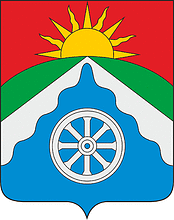 Герб Верховского района1.2. Географическое расположениеВерховский район расположен в восточной части Орловской области и граничит: на юге – с Ливенским районом, на западе – с Покровским районом; на севере – с Залегощенским, Новосильским и Новодеревеньковским районами; на востоке – с  Краснозоренским районом.Площадь территории составляет 107241 га.Административный центр – пгт. Верховье.Расстояние до областного центра – 92 км.Общая численность постоянного населения – по состоянию на 01.01.2022 г. - 14520 человек.Обеспеченность ресурсами Обеспеченность ресурсами 2.2. Транспортная инфраструктураВерховский район пересекают автодороги регионального и местного значения, а также крупный железнодорожный узел Московской железной дороги с выходом на Тулу, Брянск, Курск, Липецк, Минск, Воронеж и др. Общая протяженность автомобильных дорог общего пользования местного значения – 405,8 км2.3. Трудовые ресурсыЧисленность рабочей силы – 6800 чел.Численность занятых в экономике – 3700 чел. Средняя з/п по организациям –  28807 руб.Отраслевая структура занятых по основным отраслям экономики,  (отраслевая структура, включает организации и ИП), %:2.3. Другие ресурсыКлимат: Умеренно континентальный с ярко выраженными временами года;Рельеф: Приподнятая равнина, изрезанная долинами рек, оврагами и балками;Речная сеть: Протекают реки: Труды, Пшевка, Любовша, Синковец.Почвы: Преобладают темно – серые лесные и выщелоченный чернозем, оподзоленный чернозем и темно – серые лесные почвы.         Кадастровая стоимость земельных участков и объектов:Средний уровень кадастровой стоимости земельных участков муниципальных районов и городских округов Орловской области утверждены постановлением Правительства Орловской области  № 124 от 10.03.2021 г. Цены и тарифы на ресурсы:Электроэнергия  – 3,57Газ  -  6,73Водоснабжение -   39,70Водоотведение – 34,58Тепловая  энергия  - 2315,15Инвестиционный портрет районаИнвестиционный портрет района3.1. Специализация района (отраслевые приоритеты)Основные отрасли экономики Верховского района: - сельское хозяйство, -  промышленность, -  торговля.3.2. Показатели деятельности основных отраслей экономики района (в формате инфографики, по основным отраслям)Структура ВРП района:Сельское хозяйство – 71,7;Промышленность – 1,5 %;Строительство – 1,6 %;Розничная торговля – 21,2 %;Общественное питание – 1,5%;Платные услуги – 2,5%Промышленность района представлена в основном предприятиями пищевой и перерабатывающей промышленности (ЗАО «Верховский МКЗ» и ООО «Юность»), а также предприятиями по производству и распределению электроэнергии, газа и воды. Так, за 2019 год объем отгруженных товаров собственного производства, выполненных работ и услуг составил 1821,5 млн. руб., за 2020 год - объем отгруженных товаров собственного производства, выполненных работ и услуг составил 1978,2 млн. руб.На промышленных предприятиях района трудится порядка 510 чел., что составляет 15 % от общего количества занятого населения. 3.3.  Ведущие предприятия          ЗАО «Славянское» – одно из ведущих предприятий молочно-мясного направления в Орловской области. Образованное в 1976 году. Основным направлением сельскохозяйственной деятельности хозяйства является выращивание, доращивание и откорм крупного рогатого скота. Помимо этого «Славянское» занимается производством молока, выращиванием зерна и кормов.  При этом показатели по молоку и мясу с каждым годом неуклонно растут.           Площадь сельхозугодий  составляет 4200 га, из них 3750 га пашня.          ЗАО «Славянское» славится как предприятие с самым большим поголовьем крупного рогатого скота и самыми высокими надоями в области. Одно из главных направлений – производство молока.          Молочные комплексы «Славянского» аграрные эксперты заслуженно называют одними из лучших в стране. Молочные фермы кампании оснащены импортным оборудованием фирмы Делаваль. Имеются четыре танка-охладителя по 10 тонн, лаборатория определения качества.         В 2016 году предприятию был присвоен статус Племенного завода по голштинской породе. Для повышения генетического потенциала закупается импортный скот. Поголовье - чистопородное класса элита рекорд. Ежегодно предприятие производит племпродажу десятой части основного стада.         Мясное производство — еще одно крупное направление работы компании. Содержание скота здесь также боксовое и беспривязное. Закупает продукцию компания «Мираторг».ЗАО «Верховский молочно-консервный завод» входит в состав инвестиционной компании ЗАО «Главпродукт». На предприятии действует линия по фасовке продукции - сгущенного молока в банки Европейского образца (130 – ) собственного производства, также установлены линии по выпуску жестяной банки, с упаковкой в именной гофролоток и фасовке сгущенного молока в ПЭТ бутылки 2-х видов (дизайна) вместимостью 650 грамм, также установлена линия по изготовлению самой бутылки. В 2016 году смонтировано оборудование и начат выпуск нового вида продукции. Продукция завода пользуется спросом во многих регионах страны. Ее качество оценили не только рядовые потребители, но и профессионалы рынка. Верховская сгущенка неоднократно занимала призовые места на специализированных международных выставках в Москве. В 2017 году продукция предприятия получила марку лучшего товара года в категории «100 лучших товаров России». 3.4.  Уровень жизниКачество городской среды, образование и квалифицированные трудовые ресурсыВ рамках регионального проекта «Формирование комфортной городской среды» национального проекта «Жилье и городская среда» ежегодно:-  на территории района благоустраиваются общественные территории, - выполняются работы по ремонту дворов и прилегающих к ним территорий;          Русско-Бродское сельское поселение (с. Русский Брод):	2021 год. В данный период благоустройству подлежали две дворовые территории, расположенные по адресу: с. Русский Брод, ул. Ливенская д. 16а, ул. Сельхозтехника д. 15 и общественная территория «Сквер имени В.И. Ленина в центре с. Русский Брод (I этап). Работы выполнены в полном объеме.	В 2022 году планируется благоустройство следующих объектов: дворовая территория по адресу: с. Русский Брод, ул. Сельхозтехника дом 9 и общественная территория «Сквер имени В.И. Ленина в центре с. Русский Брод (II этап).Городское поселение Верховье (пгт. Верховье):       2021 год. В данный период проведено благоустройство:	- Дворовой территории по адресу: Орловская область, пгт. Верховье, ул. Чернышова, д. 8.	- Дворовой территории по адресу: Орловская область, пгт. Верховье, ул. Чернышова, д. 6.	- Дворовой территории по адресу: Орловская область, пгт. Верховье, ул. Ленина, д. 105, 107.	- Дворовой территории по адресу: Орловская область, пгт. Верховье, ул. Ленина, д. 12, 14.	- Общественной территории: Сквер по ул. Коминтерна пгт. Верховье. Работы выполнены в полном объеме и приняты заказчиком.	- Общественной территории: Сквер по ул. Пионерская пгт. Верховье.       На 2022 год на территории поселка Верховье в рамках реализации федерального проекта «Формирование комфортной городской среды» на территории поселка Верховье запланировано благоустройство следующих территорий:	- Дворовой территории по адресу: Орловская область, пгт. Верховье, ул. Коминтерна, д. 12.	- Дворовой территории по адресу: Орловская область, пгт. Верховье, ул. Ленина, д. 17, д. 19.	- Дворовой территории по адресу: Орловская область, пгт. Верховье, ул. Коминтерна, д. 5, 5а, 5б.	- Общественная территория: площадь по ул. Привокзальная пгт. ВерховьеОбразование: В Верховском районе функционируют:- 1 учреждение начального профессионального образования «Профессиональное училище № 6»;- 11 общеобразовательных школ, в том числе 7 средних и 4 основных, в которых обучаются 1487 человек;- 6 детских садов и 5 дошкольных групп в общеобразовательных организациях, их посещают 575 дошкольников; - 2 учреждения дополнительного образования детей, детско-юношеская спортивная школа и центр дополнительного образования, в которых занимаются 518 человек. В сфере муниципального образования трудятся 320 педагогов. В районе функционирует Автономная некоммерческая организация "СК "РУСЬ".В районе 26 учреждений культуры: Дом культуры п. Верховье, музыкальная и художественная школы, 6 сельских клубов и 12 библиотек. В сфере культуры работают 59 человек.Сеть ЛПУ района представлена центральной районной больницей, Русско-Бродской районной больницей и 20 ФАПами, которые пролицензированы на осуществление медицинской и фармацевтической деятельности, при этом лицензия на осуществление фармацевтической деятельности бессрочна. На данный момент проводится работа по оснащению ФАПов по новым стандартам.Средние  цены на рынке жилья в Орловской области:3.5. ЦифровизацияНа территории Верховского района в сфере информационных технологий и связи работают филиалы таких компаний как: «Билайн», «МТС», «Связной», «Евросеть», «Tele2», «МегаФон», «Старт-Ком», «Ростелеком». В г. Мценске 100% покрытие связью и мобильным интернетом.Инвестиционные площадкиИнвестиционные площадки4.1. Территориальные приоритеты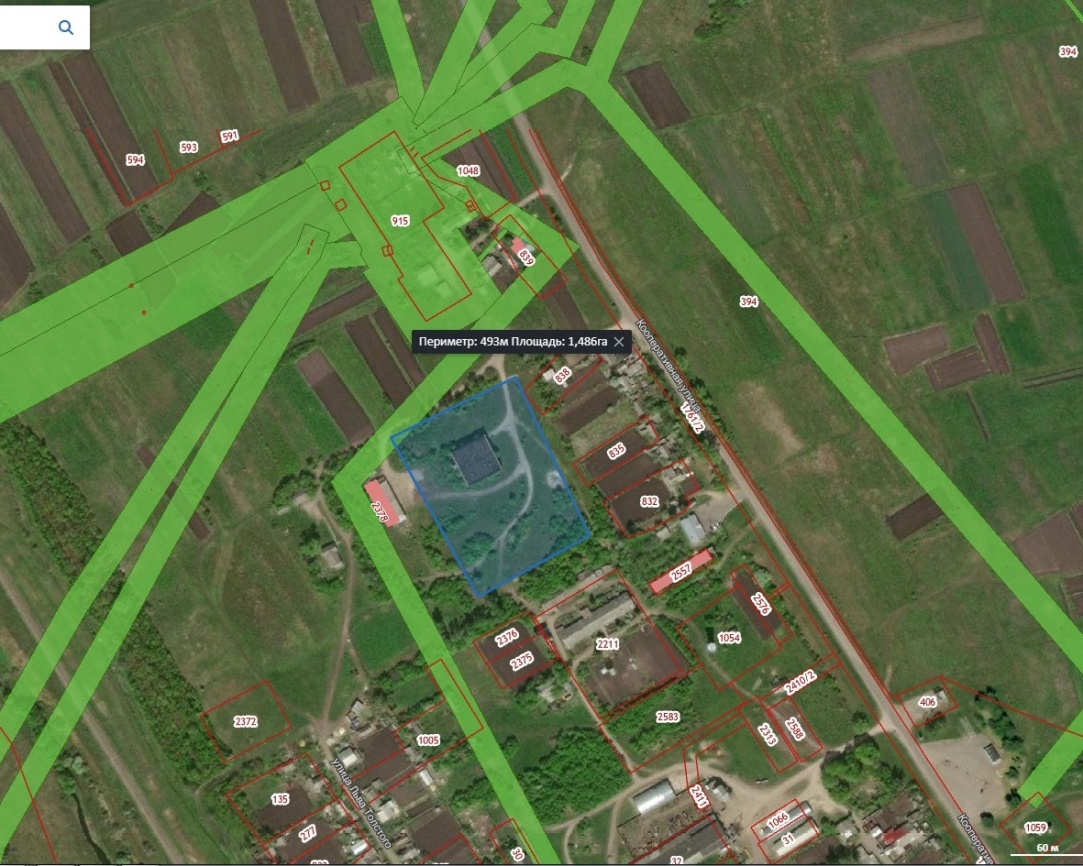 4.1.1 Планы по доработке и подготовке площадокДействия и бюджет необходимые для приведения инвестиционной площадки/территории/сооружения к законченному виду — возможности передачи ее инвестору для реализации проекта:действия с землей (смена категории, вида разрешенного использования, снятие обременений/ограничений и т.д.) – отсутствуют;действия с инженерными сетями (согласования с собственниками сетей о возможности технологического присоединения, возможная стоимость, оценка необходимости строительства недостающей инфраструктуры) – отсутствуют;действия с объектом (снятие обременений, проведение оценки, постановка на кадастровый учет и т. д.) – отсутствуют;другие не учтенные мероприятия влияющие на возможность передачи площадки / территории/сооружения для реализации инвестиционного проекта – отсутствуют.4.2. Инвестиционные кейсы. Готовые инвестпроекты под ключ. Бизнес-план и презентация проекта (описание проекта, ключевые показатели, структура инвестиций, дорожная карта проекта, анализ отрасли, финансовый план, локализация проекта) – отсутствуют.Инвестиционная команда районаИнвестиционная команда района5.1. Ключевые контактыКонтакты администрации Верховского района Имена и контакты ответственных за инвестиционное развитие города:Глава Верховского района Орловской области– Гладских Виктор Алексеевич.тел. т. 8(48676) 2-30-40, факс 8(48676) 2-34-88.Заместитель главы администрации Верховского района Орловской области – Поляков Юрий Алексеевич. тел. 8(48676) 2-37-71.  e-mail: verhr@adm.orel.ruНачальник отдела архитектуры и градостроительства администрации Верховского района Орловской области  - Дьяконов Владимир Сергеевич  т. 8 (48676) 2-30-98 e-mail: verh-arh@mail.ru